Membership Application/Renewal Form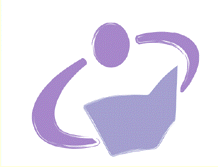 www.LiteracyIreland.comMembership benefitsReduced fees at Conferences, Seminars, and WorkshopsRegular copies of Reading NewsOpportunities to become involved in reading/book-related activities organised by LAILiteracy Association of IrelandLiteracy Association of IrelandC u m a n n	L i t e a r t h a c h t a	n a	h É i r e a n nPLEASE TICK AS APPROPRIATE:   Membership Application Membership Renewal PLEASE TICK AS APPROPRIATE:   Membership Application Membership Renewal PLEASE USE BOCK CAPITALSPLEASE USE BOCK CAPITALSSurname:First Name:Address: (Where a membership is being paid for by an institution, please provide the institution’s address)Address: (Where a membership is being paid for by an institution, please provide the institution’s address)Phone number:e-mail address:Signature:Date:PLEASE TICK AS APPROPRIATE1.   Full membership – Individual	€25   2.   Full membership – Institutional*	€32   3.   Retired member	€10   4.   Newly Qualified Teacher (free electronic registration for first year since graduation)	€0   5.    Student (free electronic registration for under-grads only, please give college/year (1st/2nd/3rd/4th):College: 	Year: 		€0   *Institutional membership is available to schools, colleges, libraries and other educational institutions. Institutional members may send up to three people to the Annual Conference at the reduced rate.PAYMENT BY CHEQUE/POSTAL ORDER OR ELECTRONICALLYPAYMENT BY CHEQUE/POSTAL ORDER OR ELECTRONICALLYCompleted form with cheque/postal order should be sent to:LAI Membership Secretaryc/o Drumcondra Education Centre, St Patrick’s College Campus, Drumcondra, Dublin 9Cheques/P.O. should be made payable to Literacy Association of Ireland.Electronic payment to:LAI Account, AIB, Drumcondra. A/c: 20344086BIC: AIBKIE2DIBAN: IE93 AIBK 9321 0820 3440 86Sort Code: 93 21 08Use own First and Last names as reference.Queries: literacyireland@gmail.comQueries: literacyireland@gmail.com